GRADES 5 and 6 parent payment arrangements Dear Parents and Carers, The Belgrave South Primary School Council has set parent payments in line with the Department of Education & Training (DET) guidelines.  Parent payments enhance the educational opportunities for students and further enrich our teaching and learning program.  Please find the fee schedule for your child’s year level attached. Payment Options:Pay the full amount by Thursday 17th December 2020 by Compass, QKR or EFTPOS.QKR Payment Plan (4 instalments) Thursday 17th December; Friday 29th January 2021; Friday 26th February 2021; Friday 26th March 2021.Compass Direct Deposit Monthly Plan (contact the office to set up a direct deposit plan in Compass)Pay by alternative payment arrangement through consultation with the Business Manager.Belgrave South Primary School makes every effort to keep the cost of items and activities to a minimum and affordable for all parents. The school has implemented instalment payments through Compass to support families with their budgeting and planning. Payment Methods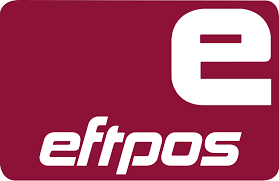 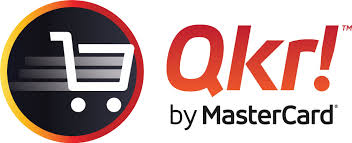 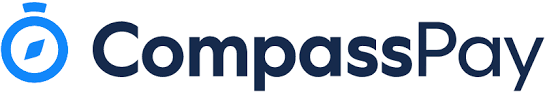 Financial Support for FamiliesBelgrave South Primary School understands that some families may be experiencing financial difficulty and offers a range of support options, including:Payment PlansInstalment Payments the Camps, Sports and Excursions Fund States School ReliefFor a confidential discussion about accessing these services, or if you would like to discuss alternative payment arrangements, contact:Principal - Stuart Boyle (9754 2505) stuart.boyle@education.vic.gov.au Business Manager - Robyn Garrett (9754 2505) Assistant Principal - Carol Ould (9754 2505) carol.ould@education.vic.gov.auThe Department of Education and Training Parent Payments Policy overview is attached for further information.Yours sincerely,Stuart Boyle						Anthony Jones
Principal						School Council President	  Fee schedule – Year 2021Please find the itemised list of Essential Student Learning Items and Optional Items for your child.  Belgrave South Primary School also continues to welcome your voluntary contributions for 2021.Please complete this form and return to the school by Thursday 17th December so the school can prepare accordingly.Essential Student Learning Items          Below is a list of items and activities which are essential for your child to learn the standard curriculum. You may choose to purchase these items through the school or provide your own. Please indicate which items you would like to purchase through the school on the table below:Optional ItemsBelgrave South Primary School offers a range of optional items and activities that are additional to the delivery of the standard curriculum. These items and activities are designed to broaden the school experience for your child. If you would like to purchase an item or activity for your child, please indicate on the table below.Voluntary ContributionsBelgrave South Primary School continues to welcome your voluntary contributions to support our school. Your child will not be disadvantaged if you do not make a voluntary contribution. All records of voluntary contributions are kept confidential as well as your decision about whether to make a contribution or not.Parent Payment ChargesEssential Student Learning Items							Amount  $_______Digital Device Program (if own iPad is not supplied)					Amount  $_______Optional Items										Amount  $_______Voluntary financial contribution								Amount  $_______											TOTAL  $_______Payment SlipStudent Name:………………………………………………….…     		Grade: …………………………….Card Holder’s Name:…………………….………………………                   Amount: ………………………….. Credit Card No:  Expiry Date:  …………./…………..                          Cardholder Signature:……………………....….…………Essential Student Learning ItemsAmountCurriculum Consumables ClassroomPaper, cover paper, glue, paint, glitter, copy paper, laminating pouches for certificates/special work & home learning sheets, specialty pens/paper/books, ribbons & other craft items$100Consumables for English Specialty writing papers, pens, laminated alphabet sheets$10Consumables for MathsStickers, icy pole sticks, craft materials for pattern making, laminated number sheets$10Consumables for Performing ArtsCostumes, song sheets, scripts$10Consumables for ArtSpecialty paints, pens, papers, ribbons, craft items$20Consumables for LOTE (Japanese)Japanese cultural day, craft activities$10Consumables for Physical EducationRibbons, certificates, rewards$10Consumables for STEMBatteries, pipe cleaners, clips$10Consumables for Information TechnologyHeadphones, paper, pens$10On Line LearningReading Eggs, Essential Assessment (Maths)$25Individual Book PackItems will vary dependent on year level & may include: Exercise books, scrapbooks, pens, pencils, crayons, textas, highlighters, glue sticks, ruler, scissors, sharpener, document wallets/pouches, book boxes, erasers, rulers, folios, targeted writing book, pencil case (grade 3 only), diary (grade 5 and 6 only)$85Digital Device ProgramIf families are supplying their own digital device, families are not required to pay this program charge.$80TOTAL$380Optional Item AmountOptional camps and excursions as scheduled throughout 2021. The cost of these excursions will be advised throughout the year.To be advisedTOTAL $   To be advisedVoluntary Contribution Tax deductible?Suggested Voluntary Contribution per familySuggested Voluntary Contribution per familySuggested Voluntary Contribution per familyAmountBuildings and Grounds Contribution: playground maintenance/improvement, landscaping and painting.Please consider making this voluntary contribution if you are unable to attend working beesN$50TOTALTOTALTOTALTOTALTOTAL$